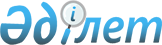 О внесении изменений в решение Кармакшинского районного маслихата Кызылординской области "О бюджете сельского округа Куандария на 2023-2025 годы" от 21 декабря 2022 года № 261Решение Кармакшинского районного маслихата Кызылординской области от 22 ноября 2023 года № 97
      Кармакшинский районный маслихат Кызылординской области РЕШИЛ:
      1. Внести в решение Кармакшинского районного маслихата Кызылординской области от 21 декабря 2022 года № 261 "О бюджете сельского округа Куандария на 2023-2025 годы" следующие изменения:
      подпункты 1), 2) пункта 1 изложить в новой редакции:
      "1) доходы – 108 781,3 тысяч тенге, в том числе:
      налоговые поступления – 1 782 тысяч тенге;
      неналоговые поступления – 56 тысяч тенге;
      поступления от продажи основного капитала – 404,7 тысяч тенге;
      поступления трансфертов – 106 538,6 тысяч тенге;
      2) затраты – 108 861,1 тысяч тенге";
      приложения 1, 5 к указанному решению изложить в новой редакции согласно приложениям 1, 2 к настоящему решению.
      2. Настоящее решение вводится в действие с 1 января 2023 года. Бюджет сельского округа Куандария на 2023 год Целевые трансферты, предусмотренные в бюджете сельского округа Куандария на 2023 год за счет районного бюджета
					© 2012. РГП на ПХВ «Институт законодательства и правовой информации Республики Казахстан» Министерства юстиции Республики Казахстан
				
      Председатель Кармакшинского районного маслихата: 

Ә.Қошалақов
Приложение 1 к решению
Кармакшинского районного маслихата
Кызылординской области
от "22" ноября 2023 года № 97Приложение 1 к решению
Кармакшинского районного маслихата
Кызылординской области
от "21" декабря 2022 года № 261
Категория
Категория
Категория
Категория
Категория
Сумма, тысяч тенге
Класс
Класс
Класс
Класс
Сумма, тысяч тенге
Подкласс
Подкласс
Подкласс
Сумма, тысяч тенге
Наименование
Наименование
Сумма, тысяч тенге
1.Доходы
1.Доходы
108781,3
1
Налоговые поступления
Налоговые поступления
1782
01
Подоходный налог
Подоходный налог
149,2
2
Индивидуальный подоходный налог
Индивидуальный подоходный налог
149,2
04
Hалоги на собственность
Hалоги на собственность
1608,6
1
Hалоги на имущество
Hалоги на имущество
56,1
3
Земельный налог
Земельный налог
10,6
4
Hалог на транспортные средства
Hалог на транспортные средства
1541,9
05
Внутренние налоги на товары, работы и услуги
Внутренние налоги на товары, работы и услуги
24,2
3
Поступления за использование природных и других ресурсов
Поступления за использование природных и других ресурсов
24,2
2 
Неналоговые поступления
Неналоговые поступления
56
01
Доходы от государственной собственности
Доходы от государственной собственности
56
5
Доходы от сдачи в аренду имущества, находящегося в собственности государства
Доходы от сдачи в аренду имущества, находящегося в собственности государства
56
3
Поступления от продажи основного капитала
Поступления от продажи основного капитала
404,7
01
Продажа государственного имущества, закрепленного за государственными учреждениями
Продажа государственного имущества, закрепленного за государственными учреждениями
404,7
1
Продажа государственного имущества, закрепленного за государственными учреждениями
Продажа государственного имущества, закрепленного за государственными учреждениями
404,7
4
Поступления трансфертов
Поступления трансфертов
106538,6
02
Трансферты из вышестоящих органов государственного управления
Трансферты из вышестоящих органов государственного управления
106538,6
3
Трансферты из районного (города областного значения) бюджета
Трансферты из районного (города областного значения) бюджета
106538,6
Функциональная группа 
Функциональная группа 
Функциональная группа 
Функциональная группа 
Функциональная группа 
Сумма, тысяч тенге
Функциональная подгруппа
Функциональная подгруппа
Функциональная подгруппа
Функциональная подгруппа
Сумма, тысяч тенге
Администратор бюджетных программ
Администратор бюджетных программ
Администратор бюджетных программ
Сумма, тысяч тенге
Программа
Программа
Сумма, тысяч тенге
Наименование
Сумма, тысяч тенге
2.Затраты
108861,1
01
Государственные услуги общего характера
35422
1
Представительные, исполнительные и другие органы, выполняющие общие функции государственного управления
35422
124
Аппарат акима города районного значения, села, поселка, сельского округа
35422
001
Услуги по обеспечению деятельности акима города районного значения, села, поселка, сельского округа
33039,2
022
Капитальные расходы государственного органа
2382,8
07
Жилищно-коммунальное хозяйство
13622,8
2
Коммунальное хозяйство
2000
124
Аппарат акима города районного значения, села, поселка, сельского округа
2000
014
Организация водоснабжения населенных пунктов
2000
3
Благоустройство населенных пунктов
11622,8
124
Аппарат акима города районного значения, села, поселка, сельского округа
11622,8
008
Освещение улиц в населенных пунктах
3949,9
011
Благоустройство и озеленение населенных пунктов
7672,9
08
Культура, спорт, туризм и информационное пространство
25983
1
Деятельность в области культуры
25983
124
Аппарат акима города районного значения, села, поселка, сельского округа
25983
006
Поддержка культурно-досуговой работы на местном уровне
25983
12
Транспорт и коммуникация
33833,2
1
Автомобильный транспорт
33833,2
124
Аппарат акима города районного значения, села, поселка, сельского округа
33833,2
013
Обеспечение функцинирования автомобильных дорог в городах районного значяения, селах, поселках, сельских округах
400
045
Капитальный и средний ремонт автомобильных дорог в городах районного значения, селах, поселках, сельских округах
33433,2
15
Трансферты
0,1
1
Трансферты
0,1
124
Аппарат акима города районного значения, села, поселка, сельского округа
0,1
048
Возврат неиспользованных (недоиспользованных) целевых трансфертов
0,1
3.Чистое бюджетное кредитование
0
4. Сальдо по операциям с финансовыми активами
0
5. Дефицит (профицит) бюджета
-79,8
6. Финансирование дефицита (использование профицита) бюджета
79,8
8
Используемые остатки бюджетных средств
79,8
01
Остатки бюджетных средств
79,8
1
Свободный остатки бюджетных средств
79,8Приложение 2 к решению
Кармакшинского районного маслихата
Кызылординской области
от "22" ноября 2023 года № 97Приложение 5 к решению
Кармакшинского районного маслихата
Кызылординской области
от "21" декабря 2022 года № 261
№
Наименование
Сумма, тысяч тенге
Целевые текущие трансферты:
19 112,3
1
На установку с приобретением трансформатора КТПН-400-10/0,4 кВ для села Куандария
0,0 
2
На приобретение искусственного покрытия (газона) для детской игровой площадки вдоль улицы Т.Жұбандықова в селе Куандария
1 777,8
3
На разработку проектно-сметной документации и проведению экспертизы освещения улиц І.Мырзақұлов, Бейбітшілік, Ерімбет, Шалғасқат, Жеңіс в селе Куандария
1 276,5
4
На документацию технического паспорта и земельного акта освещения улиц І.Мырзақұлов, Бейбітшілік, Ерімбет, Шалғасқат, Жеңіс в селе Куандария
186,0
5
На проведение качества материалов по проведению средних ремонтных работ по улице Бейбітшілік в селе Куандария Кармакшинского района
594,6
6
На проведение качества материалов по проведению средних ремонтных работ по улице Ерімбетов в селе Куандария Кармакшинского района 
594,6
7
На установку искусственного барьера для автомобильного транспорта на улицах села Куандария
400,0
8
На работы по ограждению вдоль улицы Еримбет села Куандария
2 646,9
9
На разработку земельных актов светильников улиц И. Мырзакулова, Бейбитшилика, Еримбета, Шалгаската, 40 лет Победы в селе Куандария
1 525,3
10
На расходы по содержанию нового здания сельского клуба Куандария (коммунальные услуги, приобретение зимнего дизельного топлива, приобретение дизельного генератора и другие)
7 947,0
11
На приобретение запасных частей для служебного автомобиля аппарата акима сельского округа Куандария
940,0
12
Дополнительно на заработную плату государственным служащим, перешедщих из блога В в блок А
720,4
13
На подготовку государственного акта для трансформаторной подстанции КТПН-10/04 кВа и насосного оборудования
28,5
14
На составление проектно-сметной документации работы по бурению 2 скважины в населенном пункте Куандария
2 000,0